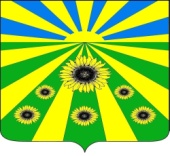 ПОСТАНОВЛЕНИЕАДМИНИСТРАЦИИ РАССВЕТОВСКОГО СЕЛЬСКОГО ПОСЕЛЕНИЯСТАРОМИНСКОГО РАЙОНАот 22.12.2016                                                                                                    № 218п.РассветО внесении изменений в муниципальную программу «Содержание и ремонт автомобильных дорог общего пользования местного значения и улично-дорожной сети Рассветовского сельского поселения Староминского района Краснодарского края на 2017 год», утвержденную постановлением администрации Рассветовского сельского поселения Староминского района от 26.10.2016г. №171 «Об утверждении муниципальной программы «Содержание и ремонт автомобильных дорог общего пользования местного значения и улично-дорожной сети Рассветовского сельского поселения Староминского района Краснодарского края на 2017 год».    В соответствии с Федеральным Законом от 6 октября 2003 года № 131-ФЗ «Об общих принципах организации местного самоуправления в Российской Федерации», Федеральным законом от 8 ноября 2007 года № 257-ФЗ «Об автомобильных дорогах и дорожной деятельности в Российской Федерации и о внесении изменений в отдельные законодательные акты в Российской Федерации», статьей 179 Бюджетного кодекса Российской Федерации, постановлением администрации Рассветовского сельского поселения от 30.09.2014 г. № 95 «Об утверждении порядка  разработки, формирования, реализации и  оценки эффективности муниципальных программ Рассветовского сельского поселения Староминского района», Уставом Рассветовского сельского поселения и в целях оптимизации расходов бюджета поселения п о с т а н о в л я ю:         1.Внести следующие изменения в муниципальную программу «Содержание и ремонт автомобильных дорог общего пользования местного значения и улично-дорожной сети Рассветовского сельского поселения Староминского района Краснодарского края на 2017 год», утвержденную постановлением администрации Рассветовского сельского поселения Староминского района от 26.10.2016г. №171 «Об утверждении муниципальной программы «Содержание и ремонт автомобильных дорог общего пользования местного значения и улично-дорожной сети Рассветовского сельского поселения Староминского района Краснодарского края на 2017 год»:-пункт «Обьемы и источники финансирования программы» паспорта Программы изложить в новой редакции – «Обьем финансирования программы: всего – 2500,0 тыс. руб., в том числе: местный бюджет -253,0 тыс. руб., краевой бюджет – 2277 тыс. руб.»;-пункт «Перечень мероприятий Программы на 2017год» изложить в новой редакции:Объем финансирования Программы: в 2017году:всего – 2530,00 тыс.руб., в том числе: бюджет  поселения- 253,00 тыс.руб., бюджет Краснодарского края – 2277.00 тыс.руб.»	2. Специалисту 1 категории администрации сельского поселения И.В.Колчиной предусмотреть финансирование мероприятий муниципальной программы в бюджете Рассветовского сельского поселения  на 2017 год.            3. Специалисту 1 категории администрации Рассветовского сельского поселения Бреевой Л.В. разместить настоящее постановление на официальном сайте администрации Рассветовского сельского поселения Староминского района и обнародовать.          4. Контроль за выполнением настоящего постановления оставляю за собой.             5. Настоящее постановление вступает в силу с момента его официального обнародования. Глава Рассветовского сельского поселенияСтароминского района                                                                   А.В.ДемченкоПоказатели выполнения программыЕдиницы измеренияПланируемое выполнение в результате реализации программыПланируемое выполнение в результате реализации программыОбъем работ, тыс.руб.123341.Ремонт асфальтобетонного покрытия  автодороги по  ул.Кузнечная от ул. Мира  до ул. Молодежной в п. Рассветкмкм0,2501630, 00К.б. – 1467,00М.б.-163,002. Ремонт гравийной автодороги по ул. 40 лет Победы от  ул. Кузнечная  до ул. Дачная в п. Рассветкмкм0,350900,00К.б.-810.00М.б.-90,00Итого:кмкм0,62530, 00